PL Z Vlastivedy pre 3. Ročník                              Oklamčaková Jana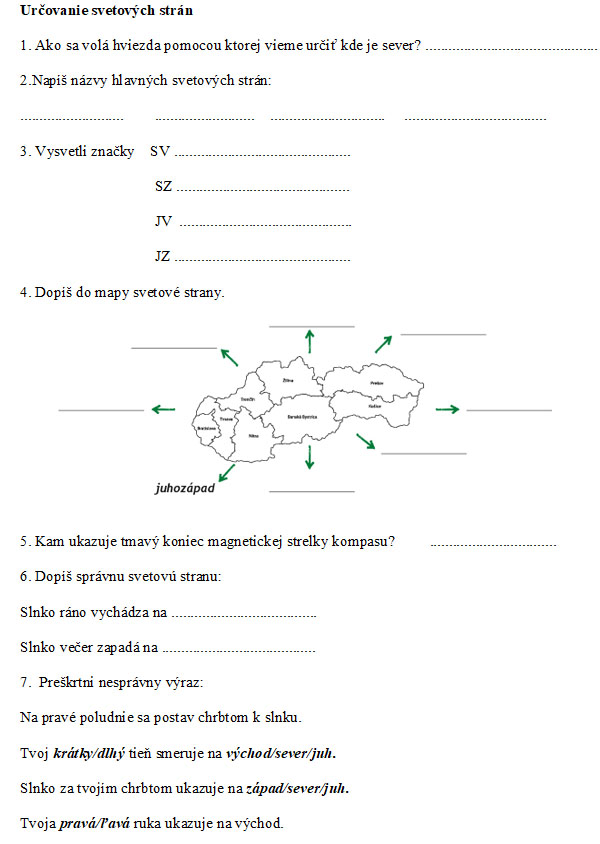 